Structural Material Laboratory Engineering Lab Building 113 and 115Department of Civil and Environmental Engineering University of Texas at ArlingtonReport No. 267602-55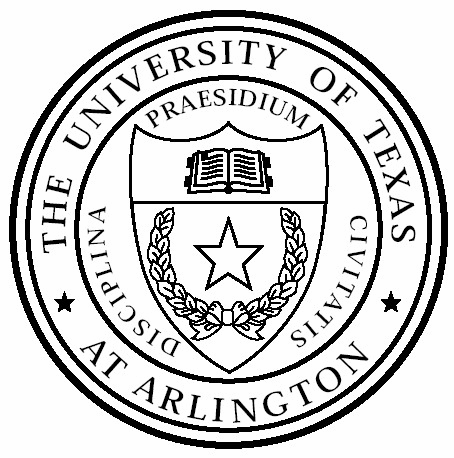 August 15, 2005Submitted to:International Chem-Crete Corporation 800 Security Row, Richardson, TX 75081Ali Abolmaali, Ph.D, P.E John H. Matthys, Ph.D, P.E. Roshan Shakya, MS.TABLE OF CONTENTSLIST OF ILLUSTRATIONSFigure	PageComparison of Compressive strength	4Comparison of Flexural Strength	6Absorption Test Result	12Volume of Permeable Pore Space Test Result	13Air-Void System Test Result	13Percentage Length Change of Treated and Untreated Specimens	22Percentage Weight Change of Treated and Untreated Specimens	23Percentage Length Change of Specimens for 33 Cycles.	24Percentage Length Change of Specimens for 80 Cycles.	24Percentage Length Change of Specimens for 122 Cycles.	25Percentage Length Change of Specimens for 172 Cycles.	25Percentage Length Change of Specimens for 228 Cycles.	26Percentage Length Change of Specimens for 283 Cycles.	26Percentage Length Change of Specimens for 304 Cycles.	27Percentage Weight Change of Specimens for 33 and 80 Cycles	27Percentage Weight Change of Specimens for 122 Cycles	28Percentage Weight Change of Specimens for 172 Cycles	28Percentage Weight Change of Specimens for 228Cycles	29Percentage Weight Change of Specimens for 283 and 304 Cycles	29Permeability Test Result for laboratory Prepared Specimens	32Permeability Test Result for laboratory Prepared Specimens	32Comparison of Spacing Factor	35Comparison of Air Void Content	35LIST OF TABLESTable	PageMix Design	128-Day Compressive Strength Test.	328-Day Flexural Strength Test	5Absorption Test Result of Untreated Specimen (w/c ratio 0.35)	7Absorption Test Result of Treated Specimen (w/c ratio 0.35)	7Absorption Test Result of Untreated Cylinder (w/c ratio 0.5)	8`	7	Absorption Test Result of Untreated Beam (w/c ratio 0. 5)	8Absorption Test Result of Treated Cylinder (w/c ratio 0.5)	9Absorption Test Result of Treated Sample (w/c ratio 0.5)	10Complete Air void Test Result (w/c ratio 0.5).	11Freeze and Thaw Test (change in length)	15Freeze and Thaw Test (change in weight)	16Freeze and Thaw Test (percentage change in length)	17Freeze and Thaw Test (percentage change in weight).	17Complete Freeze and Thaw Test Result (percentage change in length)	18Complete Freeze and Thaw Test Result (percentage change in weight)	20Chloride Ion Penetration Test (Core Specimens)	30Chloride Ion Penetration Test (Laboratory Prepared Specimens)	31Petrographic Test Result of Core Specimens	34Petrographic Test Result of Laboratory Prepared Specimens	34Performance Evaluation of Chem-Crete Pavix CCC 100  in ConcreteInfrastructureExperimental Program and Test ResultThe experimental test results of this study presents the mix design proportions, compressive strength, flexural strengths, permeability, total air voids and petrographic analysis, and freeze and thaw data for treated and untreated specimens. The following tests were conducted to evaluate the durability characteristics of the treated (Pavix CCC 100 ) and untreated specimens.Compressive Strength testing (ASTM C 39-01)Flexural Strength testing (ASTM C 78-00)Specific Gravity, Absorption, and Voids in Hardened Concrete (ASTM 642- 97)Standard Test method for Determination of Water Absorption of Hardened Concrete Treated With a Water Repelling Coating (ASTM C 6489-99)Resistance of Concrete to Rapid Freezing and Thawing (ASTM C 666-97)Chloride Ion Permeability (ASTM C 1202-97, AASHTO T 277-93)Microscopic Determination of Parameters in Hardened Concrete (ASTM C 457-98)Mix ProportionsSeveral possible mix design procedures were studied prior to the selection of    asuitable mix design for this research. Since the waterproofing materials used in this research are primarily used in pavement, the mix design selected for this research wasselected on the basis of a typical pavement mix design. Each mix design was conducted for expected slump value of 5 inch, air content 5% and water cement ratio of 0.5. The mix proportion for concrete is presented in Table1.Table 1 Mix DesignThe admixture used was 3.0 FL.Ozs /100 cement weights for water reducing  and 0.4 FL.Ozs /100 cement weights for air content.Compressive Strength TestThe compressive strength tests specimens consisted of 6 in. diameter cylinders with 12 in. height. Three cylinders were tested at standard 28-day, and their average value was calculated and recorded. The target 28-day compressive strength of the mix design was 3500 psi. The measured compressive strength of the mix was within the range of +/- 10% of the targeted compressive strength.The 28-day compressive strength test results for the given concrete mix design used in the research are provided in Table 2 and Figure 1. Since concrete used in this research achieved targeted 28-day compressive strength, the concrete was identified as acceptable to be used for further laboratory testing.Table 2 28-Day Compressive Strength TestFigure 1 Comparison of Compressive strength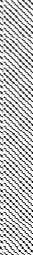 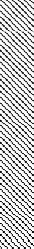 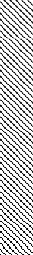 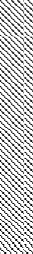 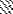 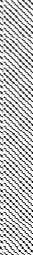 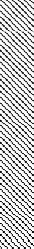 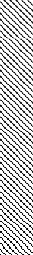 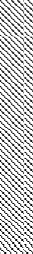 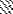 Flexural Strength TestThe flexural strength test was conducted with 6 in. x 6 in. x 20 in. concrete  beam specimens. The third point loading standard test method was conducted to determine the modulus of rupture, which is a measure of flexural strength in concrete. This test was conducted at the same testing periods as compressive strength tests and  the three beams specimens were tested at each test period to give an average strength result for each mix design.The 28-day flexural strength experimental test results for the concrete used in this research are given in Figure 2 and Table 3, which show that all the three specimens tested for 28-day flexural tests, pass the minimum 28-days flexural strength provided bythe  TXDOT.  The  average  of  three  specimens  is  573  psi  which  is  well  above  theminimum requirement of 555 psi required by the Texas Department of Transportation (TXDOT).Table 3 28-Day Flexural Strength TestL = the span length of the bottom supportsB = the average base (or width) at the failure plane d = the average depth at the failure planeMOR = Modulus of RuptureFigure 2 Comparison of Flexural Strength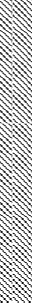 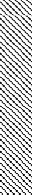 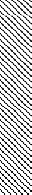 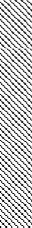 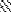 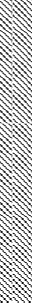 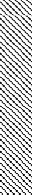 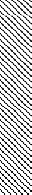 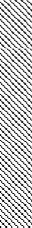 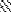 Air Void System TestThe test results of this procedure include specific gravity, percent absorption, and percent void in hardened concrete. This result is useful in developing mass/volume conversions for concrete. The test results for percent voids can be useful in understanding the permeability test results. The larger percentages of total voids in hardened concrete will aid increasing of permeability of a concrete specimen.The test specimens used for this study consisted of six 4 in. x 8 in. cylinder and six 6 in. x 6 in. x 4 in. beam specimens obtained from remain of the flexural test beam (6 in. x 6 in. x 20 in.) specimens. In addition to this, additional test samples for absorption test were prepared with different mix designs. After 28 days  of  curing period, half of the specimens were treated with waterproofing substance CCC 100 and were cured for additional 7 day before they are ready for the test.The experimental test results for concrete mix used in this research and additional mix design for absorption test are presented in Tables 4 through 10.Table 4 Absorption Test Result of Untreated Specimen (w/c ratio 0.35)Table 5 Absorption Test Result of Treated Specimen (w/c ratio 0.35)Table 6 Absorption Test Result of Untreated Cylinder (w/c ratio 0.5)The average water absorption rate of untreated cylinder specimens is 6.29 %. Table 7 Absorption Test Result of Untreated Beam (w/c ratio 0. 5)The average water absorption rate of untreated cylinder specimens is 5.82 %.Table 8 Absorption Test Result of Treated Cylinder (w/c ratio 0.5)The average water absorption rate of treated cylinder specimens is 2.68 %.Table 9 Absorption Test Result of Treated Sample (w/c ratio 0.5)The average water absorption rate of Treated Beam specimens is 1.50 %.Table 10 Complete Air void Test Result (w/c ratio 0.5)The test results presented in above tables show that by the application of waterproofing material CCC 100 , the absorption capacity of concrete was significantly reduced by more than 50%. The volume of permeable pore space (percent voids) is also reduced with the application of CCC 100 . The comparison of the test result of treated and untreated specimens are presented in Figures 3, 4, and 5, respectively.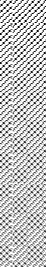 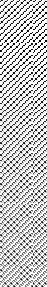 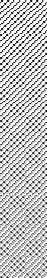 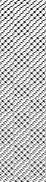 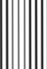 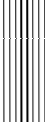 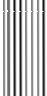 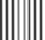 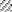 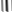 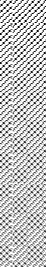 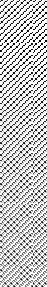 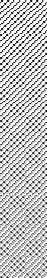 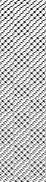 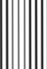 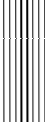 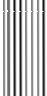 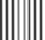 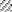 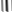 Figure 3 Absorption Test ResultFigure 4 Volume of Permeable Pore Space Test Result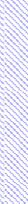 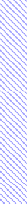 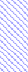 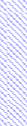 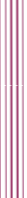 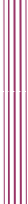 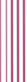 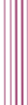 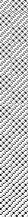 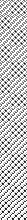 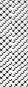 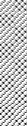 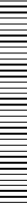 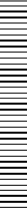 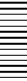 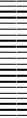 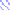 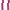 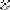 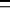 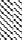 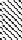 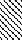 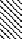 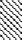 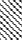 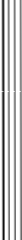 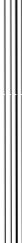 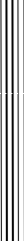 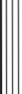 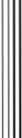 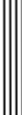 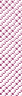 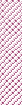 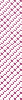 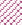 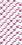 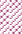 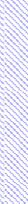 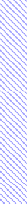 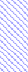 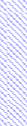 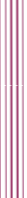 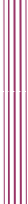 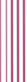 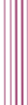 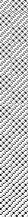 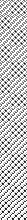 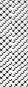 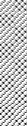 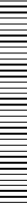 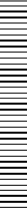 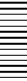 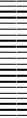 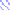 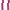 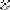 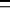 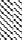 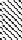 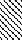 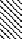 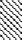 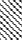 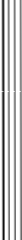 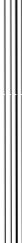 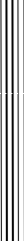 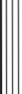 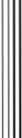 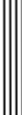 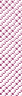 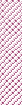 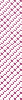 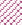 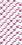 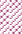 Figure 5 Air-Void System Test Result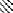 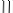 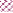 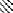 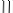 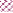 Figure 3 shows the comparison of absorption rate between the treated and untreated  specimens  and  mixes.  It  can  be  seen that the treated specimens have lowerabsorption characteristics as compared to that of untreated specimens. It was noticed  that the absorption rate is reduced by more than 50% in both cases. From Figure 4, we can see that volume of permeable pore space is reduced by the application of waterproofing substance. This shows that untreated specimens are more permeable than treated specimens, which is due to unique properties of waterproofing material CCC100 that combines the repelling function along with a hygroscopic and hydrophilic moisture blocking mechanism.Freeze and Thaw TestFreeze-Thaw Test was performed in Material laboratory in University of Texas at Arlington (UTA). The equipment used to perform this test procedure consists of automatic Freeze and Thaw apparatus and a length change comparator. For this test we performed the optional length change test. There were 300 freeze-thaw cycles performed for all the specimens. Measurement including length and weight were obtained for approximately every 50 cycles.For a design mix, eight 4 in. x 3 in. x 11¼ in. specimens, with embedded gauge studs at each end were cast in the laboratory in accordance with ASTM C 192. It is not recommended that freeze-thaw testing be continued on specimens after there is 0.10% expansion or change in length.The test results of treated and untreated specimens for freeze and thaw test are presented in Tables 11 through 16.Table 11 Freeze and Thaw Test (change in length)Table 12 Freeze and Thaw Test (change in weight)Table 13 Freeze and Thaw Test (percentage change in length)Table 14 Freeze and Thaw Test (percentage change in weight)Table 15 Complete Freeze and Thaw Test Result (percentage change in length)Table 15-continuedTable 16 Complete Freeze and Thaw Test Result (percentage change in weight)Table 16-continuedThe results from above tables show the change of length and weight of concrete for different cycles of freeze and thaw tests. These tables show that the change of length in the treated sample is less than of the untreated sample. There is no change in weight for the treated specimens after 300 cycles, whereas, some change in weight is found in the untreated specimens. The percentage change in length and weight in treated and untreated specimen are presented in Figures 6 and 7, respectively.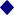 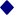 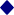 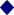 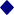 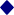 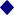 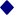 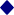 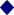 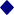 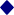 Figure 6 Percentage Length Change of Treated and Untreated SpecimensFigure 7 Percentage Weight Change of Treated and Untreated Specimens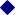 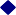 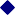 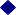 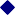 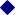 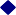 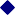 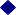 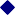 From Figure 6, it can be observed that the average percentage length change of the untreated specimen is -0.09% whereas the treated specimen is -0.039. Only one untreated specimen UT-2 changes more than 0.10% after 300 cycles, maximum allowable percentage change in length by ASTM C 666 standard for continuation of  test. Figure 7 shows the percentage weight change of treated and untreated specimens. It can be seen that there is no change in weight of the treated specimen, but some change of weight are seen in untreated specimens. The detail graphical representations of percentage length and weight changes for every reading taken are presented in Figures 8 through 14 and Figures 15 through 19, respectively.Figure 8 Percentage Length Change of Specimens for 33 Cycles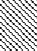 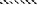 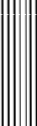 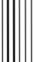 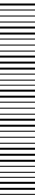 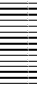 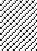 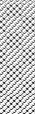 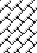 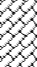 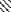 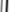 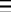 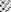 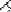 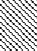 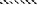 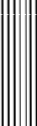 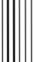 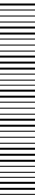 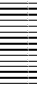 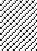 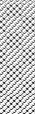 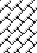 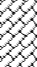 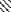 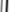 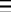 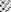 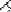 Figure 9 Percentage Length Change of Specimens for 80 Cycles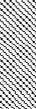 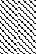 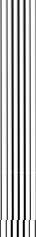 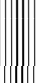 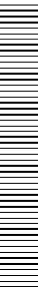 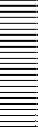 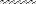 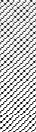 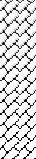 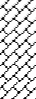 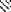 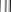 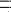 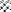 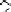 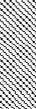 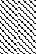 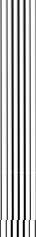 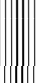 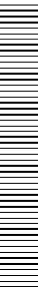 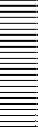 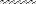 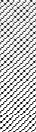 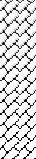 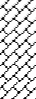 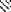 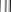 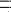 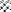 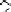 Figure 10 Percentage Length Change of Specimens for 122 Cycles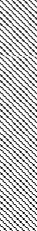 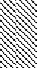 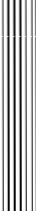 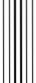 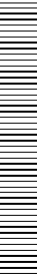 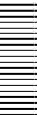 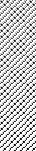 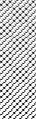 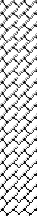 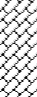 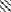 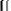 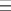 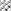 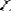 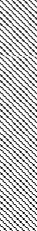 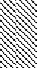 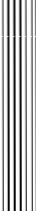 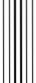 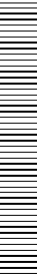 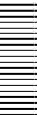 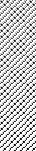 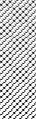 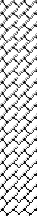 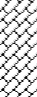 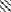 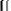 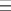 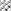 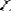 Figure 11 Percentage Length Change of Specimens for 172 Cycles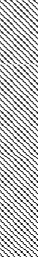 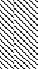 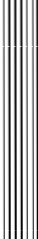 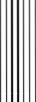 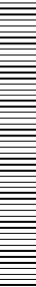 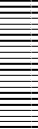 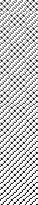 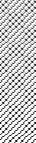 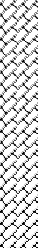 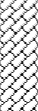 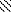 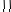 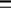 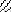 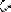 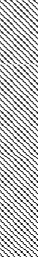 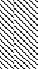 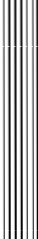 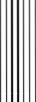 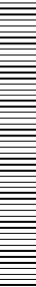 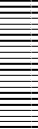 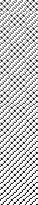 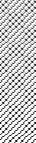 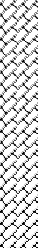 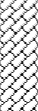 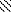 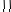 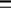 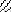 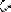 Figure 12 Percentage Length Change of Specimens for 228 Cycles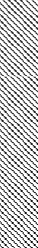 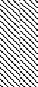 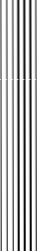 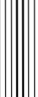 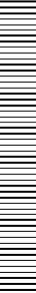 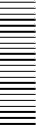 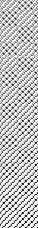 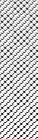 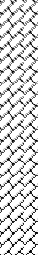 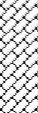 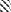 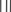 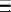 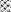 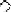 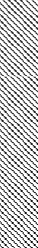 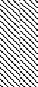 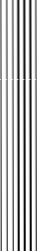 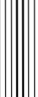 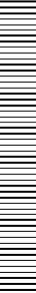 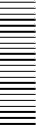 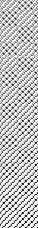 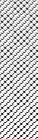 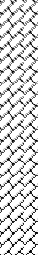 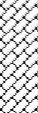 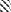 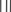 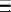 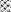 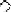 Figure 13 Percentage Length Change of Specimens for 283 Cycles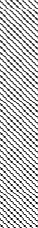 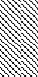 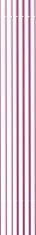 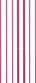 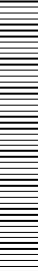 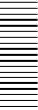 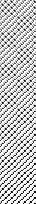 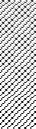 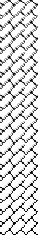 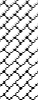 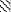 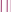 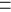 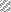 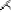 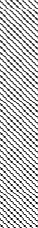 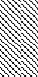 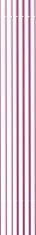 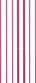 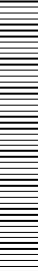 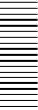 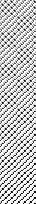 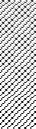 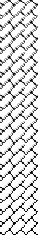 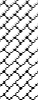 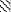 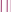 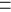 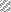 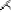 Figure 14 Percentage Length Change of Specimens for 304 Cycles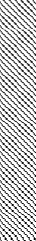 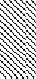 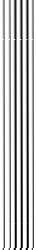 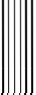 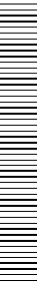 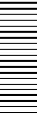 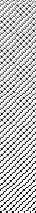 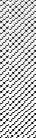 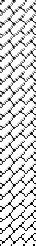 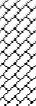 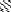 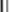 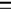 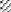 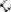 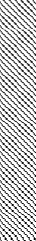 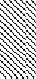 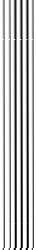 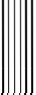 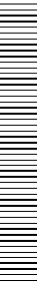 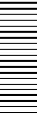 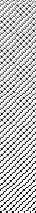 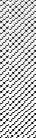 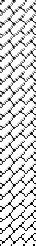 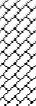 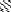 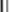 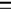 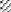 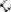 Figure 15 Percentage Weight Change of Specimens for 33 and 80 Cycles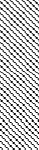 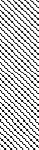 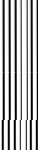 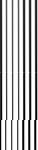 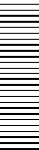 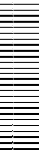 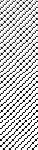 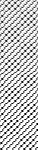 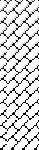 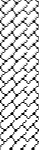 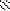 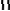 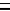 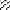 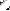 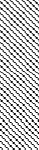 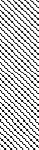 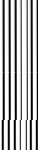 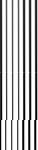 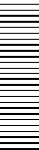 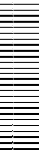 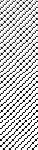 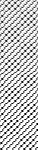 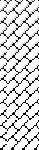 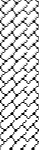 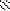 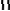 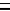 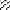 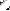 Figure 16 Percentage Weight Change of Specimens for 122 Cycles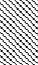 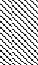 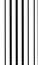 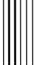 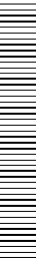 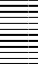 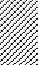 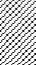 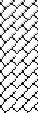 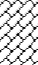 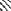 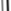 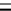 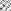 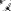 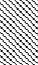 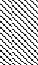 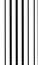 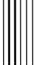 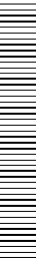 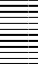 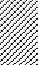 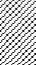 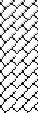 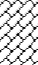 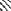 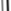 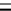 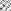 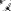 Figure 17 Percentage Weight Change of Specimens for 172 Cycles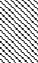 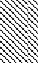 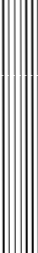 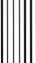 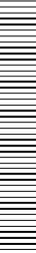 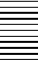 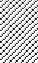 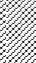 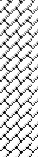 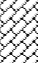 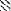 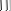 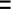 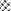 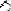 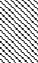 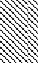 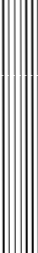 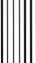 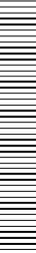 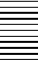 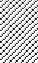 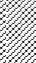 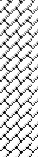 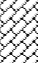 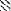 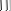 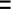 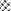 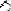 Figure 18 Percentage Weight Change of Specimens for 228Cycles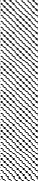 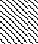 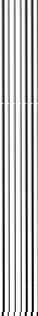 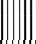 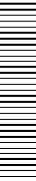 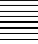 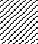 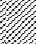 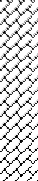 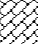 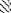 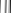 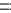 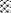 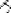 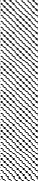 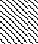 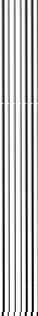 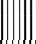 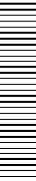 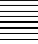 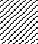 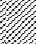 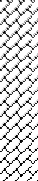 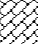 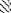 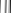 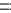 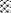 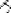 Figure 19 Percentage Weight Change of Specimens for 283 and 304 Cycles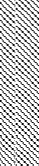 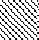 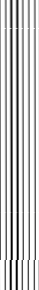 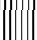 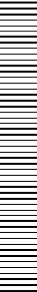 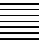 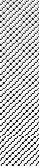 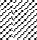 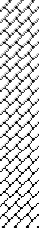 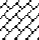 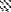 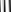 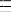 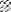 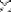 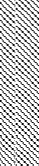 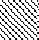 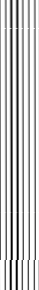 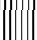 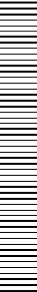 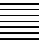 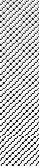 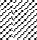 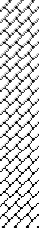 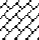 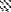 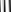 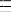 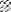 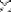 Rapid Chloride Ion Permeability TestThe Rapid Chloride Ion Permeability standard test method is performed according to ASTM C 1202-91 and AASHTO T 277-93. The permeability test results are shown in terms of charge passing, measured in coulombs, through a two inch  section of concrete specimen. The test was conducted on top two inches of concrete specimens since they were subjected to more environmental action. The age of the test specimens have significant effects on the test results, depending of the type of concrete and curing procedure. Other properties that will affect permeability test results are w/c ratio, air content and aggregate gradation.The test specimens used for this specimens consists of both cored specimens  and laboratory prepared specimens. The cores specimens both treated and untreated were provided by International Chem Crete Inc. The cored specimens were taken form parking lot and were two years old. The laboratory prepared specimens were cast in the material laboratory of UTA along with the other test specimens. The experimental test results for permeability test in cored and laboratory prepared specimens are provided in Tables 17 and 18.Table 17 Chloride Ion Penetration Test (Core Specimens)Table 18 Chloride Ion Penetration Test (Laboratory Prepared Specimens)The test results for cored specimens show that there are negligible or very low penetrations of chloride ion for both treated and untreated specimens. This may be due to age of concrete of cored specimen since the age of the specimen has significant effects on the test results. The test result for laboratory prepared specimens show different results from that of cored specimens. The average chloride penetration of treated specimen is just below the 2000 coulombs, whereas, for untreated specimens,  the chloride ion penetration is around 4000 coulombs, which is considered high. In both different kinds of specimens, chloride ion penetrations for untreated specimens are higher than treated specimens. It should be noted that specimens with average chloride penetration less than 2000 coulombs are considered durable.The comparison between treated and untreated specimens of the cored and laboratory prepared specimens for chloride ion penetration test are presented in Figures 20 and 21, respectively.Figure 20 Permeability Test Result for Core Specimens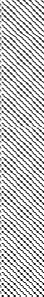 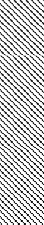 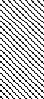 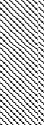 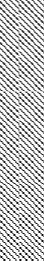 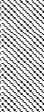 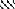 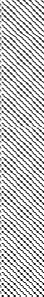 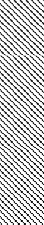 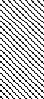 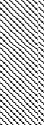 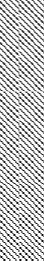 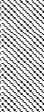 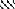 Figure 3.21 Permeability Test Result for laboratory Prepared Specimens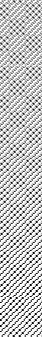 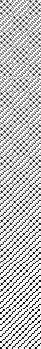 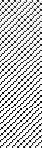 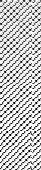 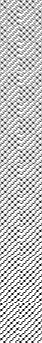 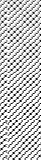 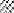 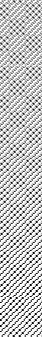 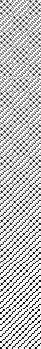 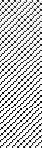 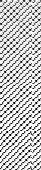 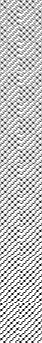 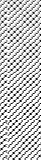 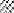 Figures 20 and 21 present the permeability test result of the top 2 inch layer of cored and laboratory specimens. The top 2 inch layer is important since it is in direct contact with harsh weather conditions of the environment. It can be shown from above figure; the treated specimens perform better than the untreated specimens.Petrographic Analysis for Hardened Air Content TestThe petrographic analysis is a test to examine the repeatability of the air void structure in hardened concrete mixes. The analysis breaks down the air void content into entrained and entrapped air voids. The differences between the two air voids are their sizes. Entrained air voids are less than or equal to 0.04 in. nominal diameter and entrapped air voids are greater than 0.04 in. in diameter. The test results provide the spacing factor of air voids through the specimens, which are important in freeze-thaw testing. The spacing factor gives the average maximum distance from any point in the cement paste to the edge of the nearest void. The maximum value of the spacing factor for moderate exposure of the concrete is usually taken to be 0.008 in. The smaller the spacing factor for a test specimen, the greater potential that water will reach an air void where it can expand during freezing conditions without causing stress and failure planes in the concrete. The analysis test results should be comparable but slightly higher than the air content design for the mix. The petrographic analysis test will be more reliable than the lab measured air content. The petrographic analysis is conducted for the same specimens used for the chloride penetration test.The experimental test results of petrographic analysis for both cored and laboratory prepared specimens are given in Tables 19 and 20, respectively.Table 19 Petrographic Test Result of Core SpecimensTable B-20 Petrographic Test Result of Laboratory Prepared SpecimensResults from the above tables show that the air-void content and the spacing factors for both treated and untreated specimens, as expected, are nearly same. The air- void content for the cored treated and untreated specimens are low, which is considered not desirable for freeze-thaw condition. The comparison between spacing factor and air void content are presented in Figures 22 and 23.Figure 22 Comparison of Spacing Factor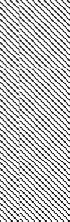 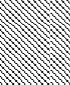 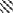 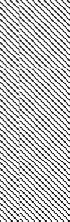 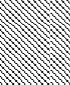 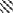 Figure 23 Comparison of Air Void Content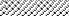 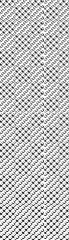 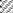 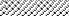 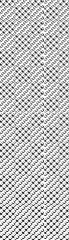 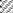 Figure 22 shows that the spacing factor for the treated and untreated specimens for both cored and laboratory prepared samples are nearly same, which are 0.016 in. and 0.135 in., respectively. This is considered to be not desirable for the concrete with goodresistance to freeze-thaw damage. The spacing factor for laboratory prepared treated  and untreated specimens are 0.0062 in. and 0.0052 in., respectively, which is considered acceptable for the concrete with good resistance to freeze-thaw damage. A smaller spacing factor is considered better for the freeze-thaw durability. It can be seen from Figure 23 that the air void content for the laboratory prepared treated and untreated specimens have the same air void content of 9.6%. This air void content of 9.6% is considered to be excellent for the concrete with good freeze and thaw resistance.2. Summary and ConclusionThe objective of this study was to investigate the durability properties of Chem- Crete Pavix CCC 100 treated and untreated concrete specimens. This was done by carrying out experimental investigations to study and to evaluate the damage caused by water in concrete infrastructure with and without special water proofing substance CCCThe experimental investigation includes test such as water absorption, freeze-thaw, chloride ion penetration and petrographic analysis.Mix design included the normal mix design used in pavement construction. The mix design was done for expected slump value of 5 in., air content of 5% and water cement ratio of 0.5. Additional mix design with 0.35 water cement ratio was done for absorption test. Aggregates used in this mix were from Bridgeport pit and Ferris pit, Texas. The entire test was performed in accordance to standard test methods explain in Chapter I.The average 28-day compressive strength of each mix design used in  this project was 3890 psi. The target 28-day compressive strength was 3500 psi. Since the entire specimen tested for the compressive test has a value more than target 3500 psi, this concrete mix design was used throughout the laboratory testing of this project.The maximum 28- day flexural strength was 585 psi (with average value of 573 psi), which satisfies the requirements of 555 psi flexural strength set by the Texas Department of Transportation (TXDOT).One of the key durability properties evaluated in this research study was the Absorption and Air Void test. One of the main objectives of this study was to   decreasethe water absorption capacity of concrete to reduce the water related deterioration. The average water absorption test result of treated specimen was 2.1% while this value for untreated specimen was 6.05% for concrete with water cement ratio of 0.5. For the concrete with water cement ratio of 0.35, the absorption capacity for treated specimen was 0.89% and that for the untreated specimen was 3.98%. In both mix, the absorption capacity was reduced on average by 72%.For the Freeze and Thaw test, optional length change test was performed. The test results show that treated specimens show better result than untreated specimen. The average percent length change for the treated specimen was 0.039 % compare to that of for the untreated specimens with percent length change of 0.09%, which means that the treated specimens improved the freeze-thaw damage by 57 %. There was 0% change in weight in the treated specimen while the change in the weight for untreated specimens  at 304 cycles was 1.212%.The chloride ion penetration test was performed on both cored and laboratory prepared specimens. The cored samples both treated and untreated were provided by International Chem Crete Inc. The test was performed on top 2 in. layer of the concrete specimens since they were subjected to more environmental action. All tests were conducted by maintaining the potential difference of 60 volts DC for 6 hours across the ends of the specimens as per ASTM C 1202-91. Test data was collected at five minutes intervals throughout the 6-hour duration of the test. The chloride ion permeability for cored treated specimen was 62 coulombs compare to untreated specimen with the value of 145 coulombs. Both of these values are considered very low according to the  ASTMstandard. The chloride ion permeability for lab prepared treated specimens was 1927 coulombs compare to untreated specimens with value of 4142.5 coulombs. It should be noted that specimens with average chloride penetration less than 2000 coulombs are considered low permeable [20]. The major difference between the cored and laboratory prepared specimens may be due to the age of concrete of cored specimen since it has significant effects on the test results. Overall, in both cases the treated specimens performed according to the highly low permeable standards.For the petrographic analysis, procedure A, the linear-traverse method was performed. The test was performed on both treated and untreated cored and laboratory specimens. The data collected form this test was used to calculate the air content and various parameters of the air-void system of hardened concrete. The air-void content was 0.37% and 0.67% for cored treated and untreated specimen, respectively, which is considered to be very low for the concrete with good freeze-thaw resistance. The air- void content for both laboratory prepared treated and untreated specimens was 9.7%. The spacing factor for cored treated and untreated specimens was 0.016 in and 0.0135 in., respectively. These factor for laboratory prepared treated and untreated specimens were 0.0062 in. and 0.0052 in., respectively. These results show that the air void content and spacing factors for both cored and laboratory prepared specimens are nearly same.In general, the test results performed based on: (1) Standard Test method for Determination of Water Absorption of Hardened Concrete Treated With a Water Repelling Coating (ASTM C 6489-99); (2) Resistance of Concrete to Rapid Freezing  and  Thawing  (ASTM  C  666-97);  (3)  Chloride  Ion      Permeability(ASTM C 1202-97, AASHTO T 277-93); (4) Microscopic Determination of Parameters in Hardened Concrete (ASTM C 457-98) on Chem-Crete Pavix CCC100 showed that the treated concrete specimens performed superior to the untreated specimens. The conclusions of this research are as follows:By applying Chem-Crete Pavix CCC 100 material on concrete the absorption ratio and permeable pore space is reduced significantly making concrete less permeable.From freeze and thaw tests it was found that deterioration rate of untreated concrete is nearly double of that of treated concrete. There was no change in weight after complete 300 freeze-thaw cycles in treated specimens.Chloride ion penetration test showed the similar result as in the case of other durability test in which treated specimens performed better than untreated one. Overall, it was shown that permeability is reduced significantly by application of waterproofing material.The petrographic analysis was conducted to measure the actual air void content of the mix design.REFERENCESAbrams, Duffs A., “Design of Concrete Mixtures,” Lewis Institute – Structure Materials Research Laboratory, Bulletin 1, 1918, pages 1-20.Mehta, P. Kumar, “Durability – Critical Issues for the Future,” Concrete International, Volume 19, Number 7, July 1997, pages 27-33.E.G Swenson, “Durability of Concrete under Winter Condition,” Canadian Building Digest, August 1 1969.http://irc.nrc-cnrc.gc.ca/cbd/cbd116e.htmlAl- Zaharani, Al- Dulaijan, M. Ibrahim, H. Saricimen, F.M. Sharif, “Effect of Waterproofing Coating on Steel Reinforcement Corrosion and Physical Properties of concrete,” Cement and Concrete Composites, Volume 24, Issue 1, February 2002, pages 127-134.UEAD Tamon, “Microstructure – A Keyword for Mechanical Property and Durability, “ Hokkaido University.Mehta, P. Kumar, “Durability of Concrete Exposed to Marine Environment – a Look,” /ACI SP-109, American Concrete Institute, Detroit, 1998, pages1-29.Mistsura Saito, Minuoru Ohta and Hiroshi Ishimori, “Chloride Permeability of Concrete Subjected to Freeze and Thaw Damage,” Cement and Concrete Composites, Volume 16, Issue 4, 1994, pages 233-239.Banthia, N. & Mindness, S., “Effect of Early Freezing on Permeability of Cement Paste,” Journal of Materials in Civil Engieering, 1989, pages 119-132.Cement Association of Canada, “Freeze and Thaw Resistance – Air-entrained Concrete.” http://www.cement.ca/cement.nsf/0/d0f4fa000cce56b5852568a8007ffc6f?OpenJoe Salmon, “Waterproofing,” Technical papers, Infotile.com http://www.infotile.com.au/services/techpapers/waterpro.shtmlSaricimen H., “Durable Concrete Research for Aggressive Environment In: Creating with Concrete,” Proceedings An International Congress, Dundee, Scotland, 1999 September, pages 103-113.Iob A., Saricimen H., Narasimhan S., Abbas N.M., “Spectroscopic and Microscopic  Studies  of  a  Commercial  Concrete  Water  Proofing    Material,”Cement and Concrete Research, Vol. 23, 1993, pages 1085-1094Mohammed I., A.S. Al-Gahtani, M. Maslehuddin, F. H. Dakhil, “Use  of  Surface Treatment Materials To Improve Concrete Durability.” Journal of Materials In Civil Engineering, Vol. 11, No. 1, February, 1999, pages 36-40..M.M. Al-Zahrani, S.U. Al-Dulaijan, M. Ibrahim, H. Saricimen, F.M. Sharif, “Effect of Waterproofing Coatings on Steel Reinforcement Corrosion and Physical Properties of Concrete,” Cement and Concrete Composites, Vol. 24, 2002, pages 127-137.Al-Dulaijan S.U, Maslehuddin M, Al-Zahrani M.M, Sharif A.M, Al-Juraifani E.A, Al-Idi S.H, “Performance Evaluation of Resin Based Surface Coatings. In: Deterioration and Repair of Reinforced Concrete in The Arabian Gulf,” Preceeding of 6th ACI International Conference, Bahrain, 2000, November, pages 342-62.Umoto T, Ohga H, Yorezawa T, Ibe H, “Durability of Repaired Reinforced Concrete In Marine Enviroment. In: Durability of Concrete,” Preceeding of 3rd International Confrence, Nice, ACI, SP-145, 1994, pages 445-468.Cabrera J.G, Hassan K.G, “Assessment of The Effectiveness of Surface Treatment Against the Ingress of Chloride into Mortar and Concrete In: Swamy R.N, editor, Corrosion and Corrosion Protection of Steel in Concrete,” Sheffield University Press, 1994, pages 1028-1043.Swamy R.N, Suryavanshi A.K, Tanikawa S, “Protection Ability of an Acrylic Based Surface Coating System Against Chloride and Carbonation Penetration Into Concrete,” ACI Material Journal, 1998, pages 101-113.www.chemcrete.netWatkins L. Christie, “Durability Evaluation of Concrete for Civil Infrastructure,” M.E Design Project, Department of Civil Engineering, University of North Dakota, Grand Forks, North Dakota, 2003 May.LIST OF ILLUSTRATIONS.....................................................................................iiiLIST OF TABLES.....................................................................................................vCHAPTERS1. Experimental Program and Test Result …………….......................................11.1 Mix Proportions ……………… ..............................................................11.2 Compressive Strength Test ……. ............................................................21.3 Flexural Strength Test..............................................................................41.4 Air Void System Test ..............................................................................61.5 Freeze and Thaw Test …. ........................................................................141.6 Rapid Chloride Ion Permeability Test .....................................................311.7 Petrographic Analysis for Hardened Air Content Test............................332. Summary and Conclusion...............................................................................37REFERENCES…………………. .............................................................................41INGREDIENTSlb/yd3Water260Cement517Coarse Aggregate1850.1Fine Aggregate1286.1Total3931.1 lb/yd3Specimen no.Diameter (inch)Area (inch2)Maximum Load (lbf)Compressive strength (psi)C-1628.287111,1003930C-2628.287107,9003816C-3628.287110,9003922Average628.287109965.673890Specimen No.Maximum Applied load (lbf)L(in.)Bd2 (6” x 6”)(in2)MOR(psi)F-1700018.216585F-2680018216567F-3680018216567Average686718216573Control 1Control 2Control 3AverageMass of oven dried sample in air, lb (A)28.5528.7529.3528.88Mass of surface dry sample in air afterimmersion, lb (B)29.7029.9530.4530.03*Absorption after immersion,%4.024.173.743.97Treated 1Treated 2Treated 3AverageMass of oven dried sample in air before coating,lb (WA)29.6029.5529.5529.56Mass of surface dry sample in air after coating,lb (W1)29.7029.6029.6029.63Mass of surface dry sample in air after immersion,lb (W2)29.9529.9029.8529.9*Absorption after immersion,%0.841.010.840.89AT-UTC-1AT-UTC-2AT-UTC-3Mass of oven dried sample in air,lb (A)7.407.457.40Mass of surface dry sample in air after immersion, lb(B)7.857.907.90*Absorption after immersion,%6.086.046.75AT-TC-1AT-TC- 2AT-TC-3Mass of oven dried sample in air before coating,lb (WA)7.407.507.45Mass of surface dry sample in air after coating,lb (W1)7.557.657.60Mass of surface dry sample in air after immersion,lb (W2)7.757.857.80*Absorption after immersion,%2.702.672.68AT-TB-1AT-TB-2AT-TB-3Mass of oven dried sample in air before coating,lb (WA)11.1011.1010.95Mass of surface dry sample in air after coating,lb (W1)11.3011.3511.15Mass of surface dry sample in air after immersion,lb (W2)11.4511.5011.35*Absorption after immersion,%1.351.351.82ABCDAIAIMbBDBDIBDIBADVPPSutb111.0011.6511.756.505.916.822.102.242.242.4414.29utb210.7511.3511.456.405.586.512.132.272.272.4713.86utb310.8511.5011.656.405.997.372.072.222.222.4415.24average5.836.902.102.242.242.4514.46utc17.407.857.904.406.086.762.112.262.262.4714.29utc27.457.907.954.456.046.712.132.272.272.4814.29utc37.407.907.954.406.767.432.082.242.242.4715.49average6.296.972.112.262.262.4714.69Watb111.1011.3011.4511.556.601.352.212.282.332.332.405.05tb211.1011.3511.5011.656.501.352.642.202.262.262.345.82tb310.9511.1511.3511.456.551.832.692.282.342.342.426.12average1.512.522.252.312.312.395.66tb17.407.557.757.854.452.73.972.222.312.312.448.82tb27.457.657.857.904.502.683.272.252.322.322.437.35tb37.457.607.807.904.502.683.952.242.322.322.458.82average2.693.732.242.322.322.448.33Wa= mass of oven dry sample for treated sample.A= mass of oven dry sample for untreated sample, dry mass of treated sample after coating.B= saturated mass of sample after immersionC= saturated wt of a sample after boilingD= Immersed apparent massAI = Absorption after immersion (%)AIMb= Absorption after immersion and boiling (%)BD= Bulk density, dryBDI= Bulk density after immersionBDIB= bulk density after immersion and boilingAD= Apparent DensityVPPS= Volume of permeable pore space (%)1614121086420B(UT)	C(UT)Avg(UT)	B(T)	C(T)	Avg(T)SpecimensApparent  Specific  GravityPermeable Pore Space	AbsorptionSpecime n noLength of specimen 0 cycleLength of specimen 33 cycleLength of specimen 80 cycleLength of specimen 122 cycleLength of specimen 172 cycleLength of specimen 228 cycleLength of specimen 283 cycleLength of specimen 304 cycleUT10.18850.18940.18650.18270.18150.18090.18000.1797UT20.13850.13630.13420.13320.13200.13080.12980.1294UT30.09980.09640.09460.09290.09200.09080.08970.0895UT40.12900.12990.12890.12520.12340.12200.12140.1212T10.04580.04570.04480.04410.04390.04310.04290.0429T20.13850.13740.13700.13640.13570.13550.13540.1350T30.06500.06350.06270.06210.06150.06110.06090.0608T40.18600.18400.18360.18300.18210.18170.18120.1810Specimen noWeight of specimen 0 cycleWeight of specimen 33 cycleWeight of specimen 80 cycleWeight of specimen 122 cycleWeight of specimen 172 cycleWeight of specimen 228 cycleWeight of specimen 283 cycleWeight of specimen 304 cycleUT18.308.308.308.308.308.258.258.25UT28.408.408.408.408.358.308.308.30UT38.358.358.358.308.308.308.258.25UT48.358.358.358.358.358.358.308.30T18.258.258.258.258.258.258.258.25T28.258.258.258.258.258.258.258.25T38.258.258.258.258.258.258.258.25T48.308.308.308.308.308.308.308.30no of cyclespercentage length change(UT)percentage length change(T)00.000000.0000033-0.00950-0.0117580-0.02900-0.01800122-0.05450-0.02425172-0.06725-0.03025228-0.07825-0.03475283-0.08725-0.03725304-0.09000-0.03900no of cyclespercentage weight change(UT)percentage weight change(T)00.000000.00000330.000000.00000800.000000.00000122-0.015150.00000172-0.303000.00000228-0.606000.00000283-0.906000.00000304-0.906000.00000specimenlength (0 cycles)length (33cycles)percentage length change(33cycles)avgUT10.18850.18940.0090-0.0095UT20.13850.1363-0.0220-0.0095UT30.09980.0964-0.0340-0.0095UT40.12900.12990.0090-0.0095T10.04580.0457-0.0010-0.01175T20.13850.1374-0.0110-0.01175T30.06500.0635-0.0150-0.01175T40.18600.1840-0.0200-0.01175specimenlength (0 cycles)length (80cycles)percentage length change(80cycles)avgUT10.18850.1865-0.0200-0.0290UT20.13850.1342-0.0430-0.0290UT30.09980.0946-0.0520-0.0290UT40.12900.1289-0.0010-0.0290T10.04580.0448-0.0100-0.0180T20.13850.1370-0.0150-0.0180T30.06500.0627-0.0230-0.0180T40.18600.1836-0.0240-0.0180specimenlength (0 cycles)length (122cycles)percentage length change(122cycles)avgUT10.18850.1827-0.0580-0.0545UT20.13850.1332-0.0530-0.0545UT30.09980.0929-0.0690-0.0545UT40.12900.1252-0.0380-0.0545T10.04580.0441-0.0170-0.02425T20.13850.1364-0.0210-0.02425T30.06500.0621-0.0290-0.02425T40.18600.1830-0.0300-0.02425specimenlength (0 cycles)length (172cycles)percentage length change(172cycles)avgUT10.18850.1815-0.070-0.06725UT20.13850.1320-0.0650-0.06725UT30.09980.0920-0.0780-0.06725UT40.12900.1234-0.0560-0.06725T10.04580.0439-0.0190-0.03025T20.13850.1357-0.0280-0.03025T30.06500.0615-0.0350-0.03025T40.18600.1821-0.0390-0.03025specimenlength (0 cycles)length (228cycles)percentage length change(228cycles)avgUT10.18850.1809-0.0760-0.07825UT20.13850.1308-0.0770-0.07825UT30.09980.0908-0.0900-0.07825UT40.12900.1220-0.0700-0.07825T10.04580.0431-0.0270-0.03475T20.13850.1355-0.0300-0.03475T30.06500.0611-0.0390-0.03475T40.18600.1817-0.0430-0.03475specimenlength (0 cycles)length (283cycles)percentage length change(283cycles)avgUT10.18850.1800-0.0850-0.08725UT20.13850.1298-0.0870-0.08725UT30.09980.0897-0.1010-0.08725UT40.12900.1214-0.0760-0.08725T10.04580.0429-0.0290-0.03725T20.13850.1354-0.0310-0.03725T30.06500.0609-0.0410-0.03725T40.18600.1812-0.0480-0.03725specimenlength (0 cycles)length (304 cycles)percentage length change(304cycles)avgUT10.18850.1797-0.0880-0.0900UT20.13850.1294-0.0910-0.0900UT30.09980.0895-0.1030-0.0900UT40.12900.1212-0.0780-0.0900avgT10.04580.0429-0.0290-0.0390T20.13850.1350-0.0350-0.0390T30.06500.0608-0.0420-0.0390T40.18600.1810-0.0500-0.0390specimenweight  (0 cycles)weight (33cycles)percentage weight change(33cycles)avgUT18.300008.300000.000000.00000UT28.400008.40000.000000.00000UT38.350008.350000.000000.00000UT48.350008.350000.000000.00000T18.250008.250000.000000. 00000T28.250008.250000.000000. 00000T38.250008.250000.000000. 00000T48.300008.300000.000000. 00000specimenweight  (0 cycles)weight (80cycles)percentage weight change(80cycles)avgUT18.300008.300000.000000.00000UT28.400008.400000.000000.00000UT38.350008.350000.000000.00000UT48.350008.350000.000000.00000T18.250008.250000.000000. 00000T28.250008.250000.000000. 00000T38.250008.250000.000000. 00000T48.300008.300000.000000. 00000specimenweight  (0 cycles)weight (122cycles)percentage weight change(122cycles)avgUT18.300008.300000. 00000-0.15060UT28.400008.400000. 00000-0.15060UT38.350008.30000-0.60240-0.15060UT48.350008.350000. 00000-0.15060T18.250008.250000. 000000. 00000T28.250008.250000. 000000. 00000T38.250008.250000. 000000. 00000T48.300008.300000. 000000. 00000specimenweight (0 cycles)weight (172cycles)percentage weight change(172cycles)avgUT18.300008.300000. 00000-0.30030UT28.400008.35000-0.59880-0.30030UT38.350008.30000-0.60240-0.30030UT48.350008.350000. 00000-0.30030T18.250008.250000. 000000. 00000T28.250008.250000. 000000. 00000T38.250008.250000. 000000. 00000T48.300008.300000. 000000. 00000specimenweight (0 cycles)weight (228cycles)percentage weight change(228cycles)avgUT18.300008.25000-0.60606-0.60332UT28.400008.30000-1.20481-0.60332UT38.350008.30000-0.60240-0.60332UT48.350008.350000. 00000-0.60332T18.250008.250000. 000000. 00000T28.250008.250000. 000000. 00000T38.250008.250000. 000000. 00000T48.300008.300000. 000000. 00000specimenweight (0 cycles)weight (283cycles)percentage weight change(283cycles)avgUT18.300008.25000-0.60606-0.90635UT28.400008.30000-1.20481-0.90635UT38.350008.25000-1.21212-0.90635UT48.350008.30000-0.60240-0.90635T18.250008.250000. 000000. 00000T28.250008.250000. 000000. 00000T38.250008.250000. 000000. 00000T48.300008.300000. 000000. 00000specimenweight (0 cycles)weight (304 cycles)percentage weight change(304cycles)avgUT18.300008.25000-0.60606-0.90635UT28.400008.30000-1.20481-0.90635UT38.350008.25000-1.21212-0.90635UT48.350008.30000-0.60240-0.90635T18.250008.250000.000000.00000T28.250008.250000.000000.00000T38.250008.250000.000000.00000T48.300008.300000.000000.00000Sample NumberChloride ion Permeability(coulombs)Untreated 1165Untreated 2125Treated 155Treated 269Sample NumberChloride ion Permeability(coulombs)Untreated 14074Untreated 24211Treated 11790Treated 22064Untreated SpecimenTreated SpecimenAir Void Content (Percent)0.67%0.37%Paste Content (Percent)29%15.90%Specific Surface (in2/in3)826734Spacing Factor, inches0.01350.016Magnification100x100xUntreated SpecimenTreated SpecimenAir Void Content (Percent)9.67%9.67%Paste Content (Percent)29%33%Specific Surface (in2/in3)581541Spacing Factor, inches0.00520.0062Magnification100x100x